Проект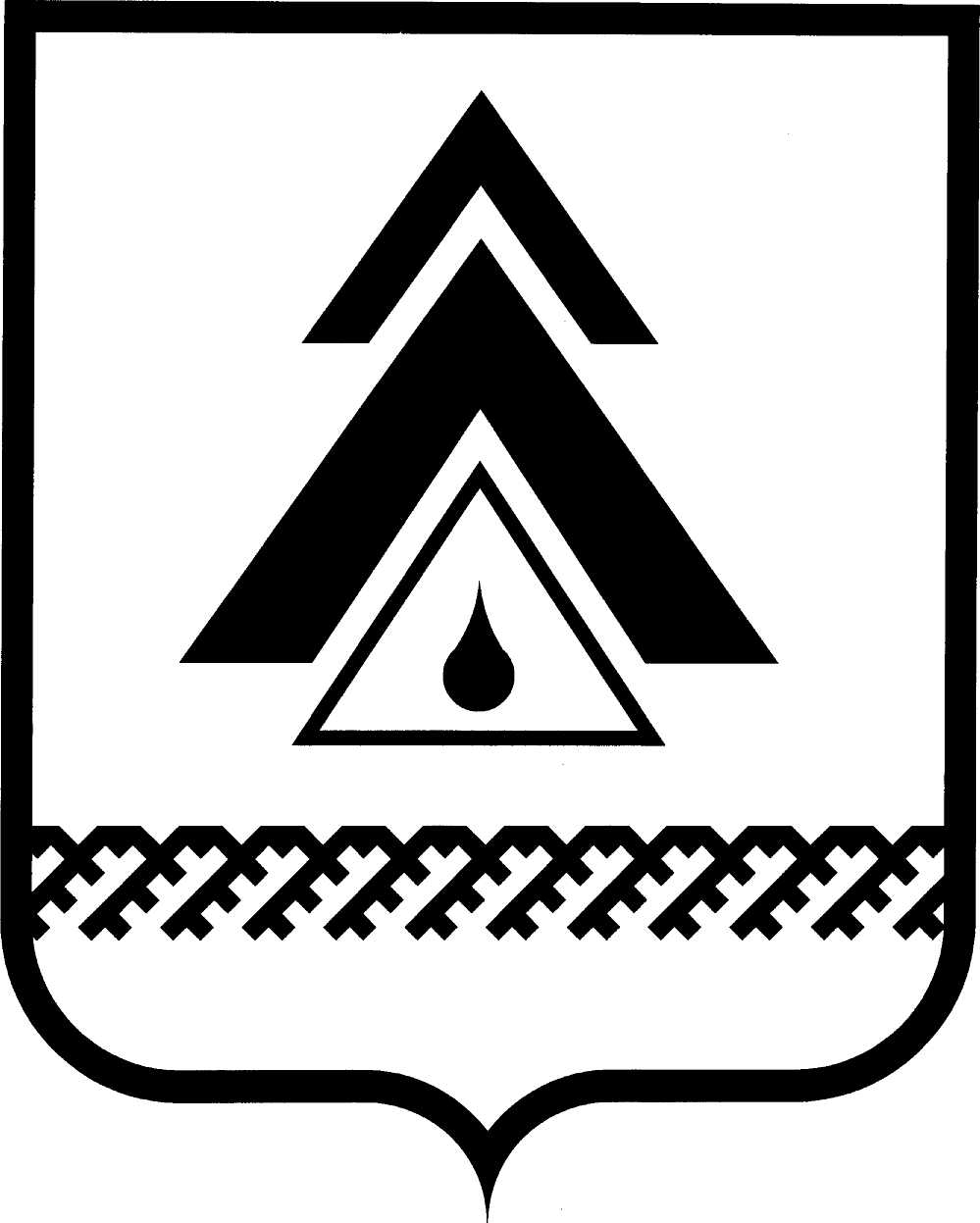 администрация Нижневартовского районаХанты-Мансийского автономного округа – ЮгрыРАСПОРЯЖЕНИЕОб основных направлениях бюджетной, долговой и налоговой политики   и основных характеристиках проекта бюджета Нижневартовского района  на 2014 год и плановый период 2015–2016 годовВ соответствии с решением Думы района от 05.10.2007 № 101 «Об отдельных вопросах организации и осуществления бюджетного процесса в Нижневартовском районе», постановлением главы района от 22.04.2008 № 403       «О Порядке составления проекта решения Думы района о бюджете Нижневартовского района на очередной финансовый год и плановый период»:Одобрить:1.1. Основные направления бюджетной и долговой политики Нижневартовского района на 2014 год и плановый период 2015–2016 годов согласно приложению 1.1.2. Основные направления налоговой политики Нижневартовского района на 2014 год и плановый период 2015–2016 годов согласно приложению 2.1.3. Основные характеристики проекта бюджета Нижневартовского района на 2014 год и плановый период 2015–2016 годов согласно приложению 3.Контроль за выполнением распоряжения возложить на заместителя главы администрации района по экономике и финансам Т.А. Колокольцеву.Глава администрации района                                                            Б.А. СаломатинПриложение 1 к распоряжениюадминистрации районаот ____________ № ______Основные направления бюджетной и долговой политики Нижневартовского района на 2014 и плановый период 2015–2016 годовОсновные направления бюджетной и долговой политики Нижневартовского района на 2014–2016 годы разработаны в соответствии с Бюджетным кодексом Российской Федерации, решением Думы района от 05.10.2007 № 101 «Об отдельных вопросах организации бюджетного процесса в Нижневартовском районе». При разработке основных направлений учитывались стратегические цели развития страны, сформулированные в Концепции долгосрочного социально-экономического развития Российской Федерации на период до 2020 года,          а также основные положения Бюджетного послания Президента Российской Федерации о бюджетной политике в 2014–2016 годах.Бюджетная и долговая политика района в период 2014–2016 годов обеспечивает преемственность целей и задач бюджетной и долговой политики предыдущего планового периода и ориентирована, в первую очередь, на:реализацию основных задач, определенных прогнозом социально-экономического развития района;достижение стратегической цели − повышение качества жизни населения района за счет создания условий для обеспечения граждан рабочими местами    и доступными и качественными муниципальными услугами.Большинство задач в сфере бюджетной и долговой политики, поставленных в предыдущие годы, сохраняют свою актуальность.Основные направления бюджетной политики позволяют субъектам бюджетного планирования определить ориентиры в бюджетной сфере на трехлетний период, что будет способствовать стабилизации и определенности условий ведения экономической деятельности на территории района.Основные направления бюджетной и долговой политики подготовлены на основе действующего законодательства, муниципальных правовых актов района с учетом преемственности поставленных целей и задач.Бюджетная политика как составная часть экономической политики района нацелена на повышение качества жизни населения и конкурентоспособности экономики района и реализуется с учетом: предоставления жителям района цивилизованных и достойных условий проживания на основе стандарта жизнеобеспечения;обеспечения развития человеческого и социального капитала в районе     в соответствии с требованиями экономического развития;обеспечения эффективности муниципального управления в районе; обеспечения комплексного развития территорий района с учетом существующего потенциала каждого муниципального образования. Социально-экономическое развитие района за счет собственных средств необходимо сочетать с привлечением дополнительных источников финансирования.Основным инструментом достижения целей политики на муниципальном уровне должны стать муниципальные программы, требования к которым вытекают из документов стратегического планирования, а объемы их финансового обеспечения устанавливаются в трехлетних бюджетах.Основные характеристики бюджета района определяются исходя из:прогноза социально-экономического развития района на 2014−2016 годы;сбалансированности  бюджета района за счет соответствия объема расходов объему поступлений в бюджет района;выявления резервов и перераспределения средств в пользу приоритетных направлений и проектов, прежде всего обеспечивающих решение поставленных в указах Президента Российской Федерации от 07 мая 2012 года задач и создающих условия для экономического роста.I. Основные направления бюджетной политики на 2014 год и на плановый период 2015 и 2016 годовБюджетная политика в 2014−2016 годах главным образом направлена    на дальнейшее развитие социальной и экономической стабильности района, долгосрочную сбалансированность и устойчивость бюджетной системы.Для достижения этих целей считать основными приоритетами и задачами бюджетной политики на ближайшую трехлетнюю перспективу:1. Обеспечение сбалансированности бюджета и устойчивости бюджетной системы района.Для реализации этой задачи необходимо обеспечить:соответствие бюджетных проектировок районного бюджета на 2014−2016 годы основным параметрам прогноза социально-экономического развития района;покрытие расходов бюджета района на исполнение действующих расходных обязательств в максимальной степени собственными доходными источниками. При этом все принимаемые решения должны быть просчитаны и финансово обеспечены;последовательное сокращение дефицита бюджета, в том числе за счет оптимизации бюджетных расходов.2. Оптимизация структуры расходов бюджета района.Основными направлениями изменения структуры расходов бюджета является передача на региональный уровень:полномочий по обеспечению государственных гарантий прав на получение общедоступного и бесплатного образования в муниципальных дошкольных образовательных организациях посредством предоставления субвенций бюджету района на оплату труда педагогического персонала (включая воспитателей) муниципальных дошкольных образовательных учреждений, приобретение учебников и учебных пособий, средств обучения, игр, игрушек;муниципальных учреждений здравоохранения, финансирование которых будет осуществляться посредством «одноканального финансирования» в соответствии с территориальной программой государственных гарантий бесплатного оказания гражданам медицинской помощи. Органы местного самоуправления района будут создавать условия для оказания медицинской помощи населению района. К условиям, создаваемым органами местного самоуправления района для оказания медицинской помощи, относятся:предоставление земельных участков для строительства и реконструкции объектов здравоохранения;обеспечение транспортной доступности медицинских организаций;организация обеспечения медицинских организаций, находящихся           на территории района, коммунальными услугами, в том числе путем создания   и развития инженерной и коммунальной инфраструктуры;иные условия для оказания медицинской помощи в соответствии с законодательством.3. Развитие программно-целевых методов управления.07 мая 2013 года приняты поправки в Бюджетный кодекс Российской Федерации, предусматривающие переход к формированию муниципальных программ, программному бюджету и программной классификации и установление единого нового формата классификации целевых статей расходов на все уровни бюджетной системы. Для этих целей Министерством финансов Российской Федерации разработана новая структура классификации расходов бюджетов, предусматривающая программную составляющую на уровне целевых статей. Для бюджета района данные изменения в законодательстве не стали неожиданностью. В настоящее время уже более 90 процентов бюджета района формируется в рамках программ (целевых, ведомственных, региональных). Столь высокая доля программных расходов создает необходимую базу для перехода к программному бюджету, уже начиная с 2014 года. И необходимые шаги уже сделаны:утвержден Порядок принятия решения о разработке муниципальных программ Нижневартовского района, их формирования, утверждения и реализации;утверждена структура муниципальной программы Нижневартовского района; сформирован и утвержден перечень муниципальных программ района      в тесной увязке с перечнем региональных государственных программ;разработаны методические указания по разработке муниципальных программ района;ведется работа по разработке новой структуры классификации целевых статей расходов бюджета района, полностью увязанная со структурой муниципальных программ района. При формировании бюджета текущих обязательств приоритетными расходами должны стать расходы на улучшение условий жизни человека, адресное решение социальных проблем, повышение качества муниципальных услуг      во всех сферах деятельности, продолжение реализации программ развития образования, культуры, спорта, молодежной политики.В 2014−2016 годах необходимо:сохранить адресность социальной поддержки граждан на основе критерия нуждаемости граждан для достижения максимального социального эффекта     от оказания поддержки из бюджета района; выполнить показатели «дорожных карт»:по уровню заработной платы отдельных категорий работников бюджетной сферы в соответствии с показателями Указов Президента Российской Федерации от 07.05.2012 и графиком примерных (индикативных) значений соотношения средней заработной платы отдельных категорий работников муниципальных учреждений района к средней заработной плате по Ханты-Мансийскому автономного округу – Югре на период 2012–2018 годов;по оптимизации структуры и штатной численности учреждений путем проведения эффективной кадровой политики, повышения заинтересованности работников в труде и поднятия престижа работника бюджетной сферы;по проведению мероприятий с учетом отраслевых специфик по возможному привлечению на повышение заработной платы, получаемых за счет оптимизации неэффективных расходов, а также по возможному привлечению средств от приносящей доход деятельности.Особенностью формирования государственных программ Российской Федерации, предполагающих предоставление финансовой помощи, является присутствие в этих программах требований о наличии аналогичных программ  в субъектах. В связи с этим уже с 2014 года Министерство финансов Российской Федерации требует от субъектов Российской Федерации соблюдения «сквозной» классификации направлений расходов в рамках государственных программ в отношении межбюджетных трансфертов субъектам из федерального бюджета.Безусловно, разработка соответствующих программ потребует от муниципальных органов власти серьезных усилий, однако формирование и исполнение бюджета района уже с 2014 года будет проводиться полностью в «программном» формате.4. Развитие инфраструктуры района.Для модернизации и развития общественной инфраструктуры при формировании расходов капитального характера приоритетными должны стать расходы по развитию инфраструктуры района, обеспечивающие ввод жилья     и объектов социально-культурной сферы района, модернизацию социальной сферы, коммунального и дорожного хозяйства, транспорта, которые позволят получить реальный значимый эффект с точки зрения достижения стратегических целей. Бюджетные средства должны быть направлены на повышение качества предпринимательского и инвестиционного климата.В этом направлении необходимо и дальше развивать механизмы стимулирования предпринимателей и товаропроизводителей района, создавать условия для построения малого и среднего бизнеса, развитие агропромышленного комплекса, заготовки и переработки дикоросов, малого и среднего предпринимательства, компенсации части затрат на воспроизводство сельскохозяйственных животных в личных подсобных хозяйствах.Предстоит увеличить объемы привлечения средств на реализацию проектов комплексного развития и создания современной инфраструктуры района,    в том числе за счет средств вышестоящих бюджетов, целевых и прочих поступлений в рамках экономических соглашений с предприятиями, осуществляющими деятельность на территории района. 5. Переход к формированию муниципального задания на оказание муниципальных услуг физическим и юридическим лицам на основе единого перечня таких услуг и единых нормативов их финансового обеспечения.Для повышения доступности и качества оказания муниципальных услуг структурным подразделениям администрации района, осуществляющим отдельные функции и полномочия учредителя, необходимо решить следующую задачу: привести перечни муниципальных услуг в таких сферах, как: образование, культура и других − в соответствие с едиными базовыми перечнями муниципальных услуг, утвержденными федеральными органами исполнительной власти по полномочиям муниципальных образований.Структурные подразделения администрации района, осуществляющие отдельные функции и полномочия учредителя, в соответствии с этими перечнями будут быстро и четко разрабатывать муниципальные задания учреждениям на основе сопоставимых критериев. Унификация подхода к формированию услуг и составление их исчерпывающего перечня в соответствии с возложенными на органы местного самоуправления района полномочиями позволят обеспечить реализацию конституционных гарантий перед гражданами, повысить прозрачность муниципальных услуг для потребителей, в последующем − исключить возможность формального подхода к их предоставлению. Таким образом, будет создана единая база для оказания муниципальных услуг в увязке с целевыми показателями развития соответствующих отраслей, оценки качества и доступности услуг, предоставляемых населению, оценки эффективности деятельности организаций.6. Направление развития и совершенствования межбюджетных отношений.Важно обеспечить в необходимых объемах софинансирование из бюджета муниципального района мероприятий, включенных в расходы вышестоящих бюджетов, а также своевременное и качественное освоение полученных целевых средств.Соблюдение баланса финансовых ресурсов, направляемых на выполнение полномочий органов местного самоуправления поселений, остается основополагающим принципом развития межбюджетных отношений с муниципальными образованиями Нижневартовского муниципального района.Построение системы межбюджетного регулирования в районе должно учитывать изменения законодательства Российской Федерации, автономного округа в части формирования доходных источников и расходных полномочий муниципальных образований, входящих в состав района.С целью повышения эффективности деятельности органов местного самоуправления поселений и эффективности бюджетных расходов продолжить работу по самостоятельному исполнению поселениями, входящими в состав района, полномочий, определенных законом об организации местного самоуправления в Российской Федерации, по делегированию отдельных полномочий с района на поселения.7.Повышение прозрачности бюджетов и бюджетного процесса.Жители района должны знать, куда направляются уплачиваемые ими налоги. В связи с чем это требует высокого уровня прозрачности бюджетного процесса и формирования бюджета в целом.Начиная с 2013 года в районе, как и на всех уровнях бюджетной системы, опубликовывается (размещается в сети Интернет) брошюра «Бюджет для граждан». Это дает возможность в доступной форме информировать население        о бюджете района, планируемых и достигнутых результатах использования бюджетных средств. В 2014−2016 годах необходимо продолжать практику по формированию брошюры «Бюджет для граждан». Публикуемая в открытых источниках информация позволит гражданам составить представление о направлениях расходования бюджетных средств, об их эффективности.Необходимо:вести работу по размещению определяемой информации по бюджету района в единой интегрированной информационной системе «Электронный бюджет», в том числе в единый портал бюджетной системы, на котором будет размещаться систематизированная актуальная информация о формировании     и исполнении всех бюджетов – от федерального до поселенческих;продолжить работу по публичному обсуждению с населением района проекта бюджета района путем проведения публичных слушаний. 8. Бюджетная политика в сфере управления муниципальным долгом.В части управления муниципальным долгом района политика будет направлена на проведение взвешенной долговой политики.В случае привлечения заемных средств политика в области муниципального долга должна быть направлена как и в предыдущие годы на повышение кредитного рейтинга района, характеризующего район как надежного заемщика, безусловно и своевременно выполняющего долговые обязательства.Осуществление всех вышеуказанных мероприятий будет способствовать основной цели – повышению уровня и качества жизни населения района. Главный итог работы органов местного самоуправления района – благополучие людей: повышение заработной платы, обеспечение стабильности в обществе, качественная и доступная медицина, современное образование, хорошее жилье, транспорт. Основным инструментом достижения целей муниципальной политики должны стать муниципальные программы, сформированные на долгосрочный период. Приложение 2 к распоряжениюадминистрации районаот ___________ № _____Основные направления налоговой политики Нижневартовского районана 2014 год и плановый период 2015−2016 годовОсновные направления налоговой политики района на очередной финансовый год и плановый период разработаны в соответствии со статьей 172 Бюджетного кодекса Российской Федерации, а также постановлением главы района от 22.04.2008 № 403 «О Порядке составления проекта решения Думы района     о бюджете Нижневартовского района на очередной финансовый год и плановый период» (с изменениями), Стратегией социально-экономического развития Нижневартовского района до 2020 года. Исходя из того, что консолидированный бюджет муниципального образования в части налоговых доходов на 98 процентов сформирован из федеральных, региональных налогов и специальных налоговых режимов, на 2 процента − из местных налогов, налоговые поступления муниципального образования     в основном определяются налоговой политикой государственной власти. В трехлетней перспективе 2014−2016 годов приоритеты государства в области налоговой политики в целом остаются такими же, как и ранее – создание эффективной и стабильной налоговой системы, обеспечивающей бюджетную устойчивость в среднесрочной и долгосрочной перспективе. Основными направлениями налоговой политики Российской Федерации на 2014 год и на плановый период 2015 и 2016 годов в среднесрочной перспективе являются: создание эффективной налоговой системы и сохранение сложившегося налогового бремени, обеспечение динамичного развития экономики, ориентация на решение комплекса задач по обеспечению социальной стабильности, повышение качества жизни населения района.Основными направлениями налоговой политики района в среднесрочной перспективе являются: 1. Увеличение налогового потенциала. Достижение выполнения этой задачи должно происходить за счет создания благоприятных условий для экономической деятельности, в том числе благоприятного инвестиционного и делового климата.В целях формирования объективной налогооблагаемой базы по местным налогам и увеличению их налогового потенциала необходимо продолжить работу по актуализации сведений о земельных участках, учтенных в реестре объектов недвижимости, в части сведений о правообладателях земельных участков, а также по актуализации налоговой базы по налогу на имущество. Необходимо активизировать процесс оформления земельных участков под многоквартирными жилыми домами в общую долевую собственность собственников помещений многоквартирного жилого дома. 2. Принятие мер, направленных на мобилизацию доходов, формирующих местный бюджет, в том числе за счет повышения собираемости платежей и сокращению теневого оборота. С указанной целью необходимо:проведение совместной работы органов местного самоуправления с главными администраторами доходов, направленной на повышение фактической собираемости доходов, формирующих местный бюджет, укрепление налоговой дисциплины и легализацию налоговой базы;установление контроля за ростом задолженности по неналоговым доходам;проведение индивидуальной работы с налогоплательщиками, допускающими выплаты официальной заработной платы в размере ниже прожиточного минимума;выявление организаций, имеющих стационарные рабочие места на территории района, и обеспечение регистрации обособленных подразделении          по месту осуществления их деятельности; проведение оценки эффективности предоставленных льгот по региональным и местным налогам, сокращение неэффективных налоговых льгот и освобождений;3. Проведение анализа обоснованности и эффективности налоговых льгот по местным налогам. Бюджетное послание Президента Российской Федерации Федеральному собранию от 13 июня 2013 года «О бюджетной политике в 20142016 годах» предусматривает инвентаризацию и оценку эффективности установленных федеральным законодательством льгот по региональным и местным налогам,        в результате чего возможна отмена на федеральном уровне таких льгот в целях повышения налоговой автономии региональных и местных властей. В связи      с этим потребуется проведение анализа обоснованности и эффективности предоставляемых льгот по местным налогам и оценки выпадающих доходов         по этим налогам. Проведение оценки обоснованности и эффективности налоговых льгот способствует оптимизации перечня налоговых льгот и обеспечения оптимального выбора объектов для предоставления муниципальной поддержки в виде налоговых льгот. Сохранение тех или иных льгот необходимо осуществлять по результатам анализа практики их применения и администрирования. Введение новых льгот следует производить на временной основе с тем, чтобы по истечении определенного срока решение о пролонгации действия льготы принималось также по результатам проведенного анализа результативности.На федеральном уровне планируется разработка методики оценки эффективности налоговых льгот по региональным и местным налогам, учитывающей наряду с выпадающими доходами бюджетной системы Российской Федерации создание благоприятных условий для инвестирования, а также результаты реализации налогоплательщиками полученных преимуществ. Планируется, что обновление и актуализация перечня налоговых льгот будет проводиться ежегодно. Будет продолжена работа в 2014–2016 годах по оптимизации установленных на федеральном уровне льгот по региональным и местным налогам       в целях децентрализации полномочий между уровнями публичной власти          в пользу субъектов Российской Федерации и местного самоуправления. 4. Совершенствование управления муниципальной собственностью.Необходимо продолжить работу по реализации комплекса мер по увеличению поступлений неналоговых доходов, включая меры по отчуждению и перепрофилированию муниципального имущества, которое не используется для решения вопросов местного значения; решение вопросов по оформлению собственности на земельные участки и недвижимое имущество; анализ эффективности использования муниципального имущества; выявление неиспользуемых основных фондов бюджетных учреждений и принятие мер, направленных        на эффективность их использования; осуществление контроля за поступлением средств от использования муниципальной собственности; реализация земельных участков на условиях аренды для различных видов строительства через аукционы. Оказывать содействие гражданам в оформлении прав собственности на земельные участки. В краткосрочной перспективе на 2013−2015 годы не планируется пересмотр ставок земельного налога на земли, находящиеся на межселенной территории района, а также пересмотр ставок арендных платежей при сдаче муниципального имущества в аренду.Налоговая политика перспективного периода, также как и предыдущих периодов, должна быть направлена на продолжение проведения целенаправленной и эффективной работы с федеральными, окружными и местными администраторами поступлений доходов в бюджет района с целью выявления скрытых резервов в данном направлении, повышения уровня собираемости налогов, сокращения недоимки, усиления налоговой дисциплины.Главным критерием эффективности налоговой политики должно стать достижение заявленных приоритетов, в связи с чем потребуется мобилизация финансовых ресурсов, повышение гибкости муниципальных финансов и обеспечение повышения эффективности бюджетных и налоговых расходов.Важнейшим фактором проводимой налоговой политики района является необходимость обеспечения баланса интересов государства и бизнеса: государства – с точки зрения обеспечения социальных обязательств перед населением, бизнеса – с точки зрения возможности его дальнейшего развития.Налог на доходы физических лицНалог на доходы физических лиц, являющийся федеральным налогом,     в 2012 году сформировал 93,2процента налоговых доходов бюджета района. Сумма поступлений налога на доходы физических лиц составила 1 472,4 млн. рублей.В соответствии с Основными направлениями налоговой политики Российской Федерации на 2014 год и на плановый период 2015 и 2016 годов планируется внести изменения в Налоговый кодекс Российской Федерации в части предоставления льгот по налогу на доходы физических лиц в отношении социально значимых выплат (доходов), совершенствования применения имущественных вычетов по налогу на доходы физических лиц, выравнивания налоговых условий для различных видов инвестиций физических лиц. Указанные меры налогового стимулирования направлены на развитие человеческого капитала.На федеральном уровне принято решение о перераспределении 5 процентов отчислений от налога на доходы физических лиц в пользу бюджетов субъектов и в связи с передачей полномочий в сфере дошкольного образования      на региональный уровень – 1,5 процентов Таким образом, с 2014 года норматив отчислений по налогу на доходы физических лиц будет составлять 38,5 процентов вместо 45 процентов, зачисляемых в 2013 году.Акцизное налогообложениеС 01 января 2014 года с целью пополнения муниципальных дорожных фондов, отчисления от акцизов на горюче-смазочные материалы подлежат зачислению в местные бюджеты в размере не менее 10 процентов от поступлений в консолидированный бюджет субъекта. Нормативы отчислений будут дифференцированными и напрямую зависеть от протяженности дорог местного значения.Транспортный налогС 2014 года данный вид налога будет зачисляться в бюджет автономного округа в размере 100 процентов, так как в соответствии с Бюджетным кодексом Российской Федерации он является основным источником формирования дорожного фонда субъекта Российской Федерации. В соответствии с планируемыми к внесению изменениями в законодательство автономного округа о межбюджетных отношениях, с целью сохранения доходной части местных бюджетов данный вид налога в полном объеме будет заменен межбюджетными трансфертами, поступающими в местные бюджеты.Специальные налоговые режимыЕдиный налог на вмененный доход.Осуществление мониторинга федерального законодательства в рамках проводимого совершенствования специальных налоговых режимов по единому налогу на вмененный доход с целью приведения в соответствие с ним муниципальных правовых актов, устанавливающих виды деятельности и значения корректирующего коэффициента базовой доходности К2 при исчислении данного налога. При необходимости и обоснованности вносить корректировки в действующие муниципальные акты, устанавливающие значение корректирующего коэффициента базовой доходности К2. С 2013 года переход на систему налогообложения в виде единого налога на вмененный доход для отдельных видов деятельности стал добровольным. Данный специальный налоговый режим      по мере расширения сферы применения патентной системы налогообложения будет отменен с 2018 года.Упрощенная система налогообложения.В целях стабилизации ситуации, учитывая высокую эффективность применения механизма установления пониженной ставки налога в автономном округе на 2014 год введена минимальная ставка налога по упрощенной системе налогообложения в размере 5 процентов в отношении категорий налогоплательщиков, относящихся к малым предприятиям, микропредприятиям, в том числе индивидуальным предпринимателям, использующим в качестве объекта налогообложения «доходы, уменьшенные на величину расходов».Предлагаемая мера налогового стимулирования обеспечивает сочетание экономической и социальной эффективности, одновременно решая задачи предотвращения сокрытия доходов организаций и предпринимателей, сокращения рабочих мест и снижения уровня заработной платы.Налог на недвижимостьНа заседании Совета по развитию местного самоуправления Президент Российской Федерации заявил: «Правительству также поручено внести изменения в законодательство, обеспечивающие право субъекта Федерации с 2014 года вводить местный налог на недвижимое имущество. Этот налог должен стать важным источником доходов местных бюджетов. Но для введения налога, необходимо тщательно поработать с точки зрения приведения в порядок самой документации по недвижимости».В целях завершения реформы налогообложения объектов имущества физических лиц Минфином России подготовлен проект поправок к проекту федерального закона «О внесении изменений в часть вторую Налогового кодекса Российской Федерации и некоторые другие законодательные акты Российской Федерации» (далее – проект закона), предусматривающих введение в налоговую систему Российской Федерации налога на недвижимое имущество.Проектом закона предусматривается переходный период до 01 января 2018 года, предполагающий постепенное введение налога на недвижимое имущество на всей территории Российской Федерации по мере готовности муниципальных образований к его введению.Целью установления налога на недвижимое имущество является объединение действующих земельного налога для физических лиц и налога на имущество физических лиц.Расчет налога будет исходить из кадастровой стоимости, которая наиболее приближена к рыночной стоимости объектов недвижимости. В настоящее время земельный налог исчисляется исходя из кадастровой стоимости, налог на имущество физических лиц − с инвентаризационной стоимости имущества в ценах 1969 года с применением корректирующих коэффициентов.Проведение мероприятий по комплексной сверке и актуализации сведений о кадастровой стоимости объектов недвижимости, выявлению отсутствующих и/или недостоверных сведений о земельных участках и иных объектах недвижимого имущества и их правообладателях на территории автономного округа в целях создания информационной базы позволит в дальнейшем использовать ее для введения налога на недвижимое имущество.По мере принятия изменений законодательства на федеральном и региональном уровне муниципалитетам осуществлять корректировку действующих муниципальных актов.На начальном этапе введения налога на недвижимое имущество необходимо исключить значительный рост налоговой нагрузки на физических лиц, сохранив на текущем уровне размер налоговых выплат.Таким образом, прогнозируемый объем поступлений по указанному налогу будет соответствовать доходам, получаемым в настоящее время от уплаты физическими лицами земельного налога и налога на имущество физических лиц.Вся информация о предстоящих изменениях в системе налогообложения для возможности и основания пересмотра кадастровой стоимости объектов недвижимости размещена на информационных стендах в зданиях городских         и сельских поселений района, на предприятиях района, на официальном веб-сайте администрации района.Введение налога на недвижимость должно стать основным этапом в реформировании системы имущественного налогообложения в Российской Федерации, что позволит не только оптимизировать количество имущественных налогов, но и установить для определения налоговой базы единые подходы, основанные на оценке рыночной стоимости соответствующих объектов недвижимости, повысить эффективностьПриложение 3 к распоряжениюадминистрации районаот ___________ № ______Основные характеристики проекта бюджетаНижневартовского района на 2014 год и плановый период 2015–2016 годов                                                                                                                                     (тыс. руб.)от ___________г. Нижневартовск№ _____          Показатель2014 год2015 год2016 годДоходы3 348 931,53 599 408,93 577 323,8Расходы3 422 931,53 714 879,73 673 912,2Дефицит (-);профицит (+)-74 000,0-115 470,8-96 588,4